ТЕРРИТОРИАЛЬНЫЙ ОТДЕЛ ГЛАВНОГО УПРАВЛЕНИЯ ОБРАЗОВАНИЯ АДМИНИСТРАЦИИ ГОРОДАПО ОКТЯБРЬСКОМУ РАЙОНУ ГОРОДАМУНИЦИПАЛЬНОЕ БЮДЖЕТНОЕ ДОШКОЛЬНОЕ ОБРАЗОВАТЕЛЬНОЕ УЧРЕЖДЕНИЕ « ДЕТСКИЙ САД №310ОБЩЕРАЗВИВАЮЩЕГО ВИДА С ПРИОРИТЕТНЫМ ОСУЩЕСТВЛЕНИЕМ ДЕЯТЕЛЬНОСТИ ПО ПОЗНАВАТЕЛЬНО_РЕЧЕВОМУ НАПРАВЛЕНИЮ РАЗВИТИЯ ДЕТЕЙ». КРАСНОЯРСК, АКАДЕМГОРОДОК, 7 БТЕЛЕФОН: (391)249-45-53Протокол Педагогического совета №`3МБДОУ №310От  17.02.2015 года:                                                                                                                   Тема: «Условия для эффективного социального-партнерства между МБДОУ и с семьей»                                                                                                                 Цель: Создание оптимальных условий для эффективного социального-партнерства с семьей с целью обеспечения психолого-педагогической поддержки и повышения компетентности родителей в вопросах развития и образования, охраны и укрепления здоровья детей.                            Присутствовали: 15 человек                                                               Отсутствующие:  Повестка Педагогического советаВыполнение решения  педагогического совета .Взаимодействие с семьей в рамках  ФГОС.Современные методы и формы взаимодействия с семьей.Решение 1.По первому вопросу выступила:  Секретарь Совета педагогов, Пацкевич Т.В., напомнила  о решении предыдущего совета, ознакомила с результатами и вынесла на голосование: признать решение предыдущего педагогического совета выполненным .                                                                                                 Голосовали:                                                                                                                «за» -15 человек  «против» - 02.По второму вопросу  с докладом выступила ст. воспитатель Пацкевич Т. В. Одной из задач годового плана является: Создание оптимальных условий для эффективного социального-партнерства с семьей с целью обеспечения психолого-педагогической поддержки и повышения компетентности родителей в вопросах развития и образования, охраны и укрепления здоровья детей.  Эта задача прописана на основе ФГОС и является актуальной как на уровне нашего ДОУ так и на уровне всего города.В основе этой задачи лежит понятие взаимодействие без него невозможен контакт с родителями.Сейчас зачитаю вам современную трактовку из закона об образовании: В основе взаимодействия ДОУ и семьи лежит сотрудничество педагогов и родителей, которое предполагает равенство позиций партнеров, уважительное отношение друг к другу взаимодействующих сторон с учетом индивидуальных возможностей и способностей. Сотрудничество предполагает не только взаимные действия, но и взаимопонимание, взаимоуважение, взаимодоверие, взаимопознание, взаимовлияние. Активная совместная работа педагогов и родителей позволяет лучше узнать друг друга, способствует усилению их взаимоотношений.                                                       За - 15 человек, против - 0.                                                                                                                                                        3.По третьему вопросу выступила ст. воспитатель Пацкевич Т.В.  Полноценное воспитание дошкольника происходит в условиях одновременного влияния семьи и дошкольного учреждения. Стандартно взаимодействие педагогов с родителями, включает в себя:-ежедневное общение во время приема детей,-родительское собрание,-участие родителей в праздничных вечерах,- хорошо, если  участие родители в благоустройстве группы.Для того чтобы родители стали активными помощниками воспитателей необходимо вовлечь их в жизнь детского сада. Работа с семьей является сложной задачей, как в организационном, так и психолого – педагогическом плане. Развитие такого взаимодействия предлагает несколько этапов.         Первый этап – демонстрация родителям положительного образа ребенка, благодаря чему между родителями и воспитателями складываются доброжелательные отношения с установкой на сотрудничество. Значимость данного этапа определяется тем, что зачастую родители фиксируют свое внимание лишь на негативных проявлениях развития и поведения ребенка.На втором этапе родителям дают практические знания психолого – педагогического особенностей воспитания ребенка. При этом используются различные формы и методы.  настоящее время существуют следующие Какие формы взаимодействия у нас в ДОУИнформ. Стенды, Индивид. Беседы, групповые собрания, проведение праздников.Ваставки.«День открытых дверей» - презентация ДОУНастройтесь, что в декабре у нас в детском саду будет «д о д». Что это - такое, для родителей будут вывешены объявления  и вы лично будете приглашать родителей с целью более глубокого знакомства родителей с жизнью ребенка в ДОУ, демонстрации различных видов деятельности, режимных моментов, организации режима дня ребенка и т.д. В рамках этого дня вы как воспитатели должны будете четко продумать как вы все будете организовывать, тщательно приготовиться к занятиям и другим видам деятельности в течении дня.       Родительское собрание.                                                                                     Р.С. проводится 2-4 раза в год, а так же по требованию, по необходимости. Нужно продумать, где будут находиться дети во время собрания. Часть детей смогут забрать домой, часть остается с няней и в этот день сидит с детьми столько, сколько это необходимо. Потому что дети, конечно могут присутствовать на родительском собрании, но только в том случае если вы приготовили с участием  детей какой-то номер для родителей, а так не в коем случае.                                                                                                                             	На первом собрании знакомим с возрастными особенностями. Учебными задачами на год по возрасту. Обращают внимание на режимные и дисциплинарные моменты. Можно подвести итоги летней-оздоровительной работы.  В этом году мы активно работали. Разное (Когда обсуждаете разное старайтесь, чтобы в том случае если вы затрагиваете тему финансов, то информация все таки исходила по возможности от родительского комитета). Второе в конце ноября начале декабря где обсуждаются новогодние праздники и текущие вопросы обязательно включается консультация для родителей на интересующую их тему. текущие вопросы. Важное условие проведения современно родительского собрания это анкетирование  родителей. И на последнем собрании обязательно вы подводите итоги работы за год.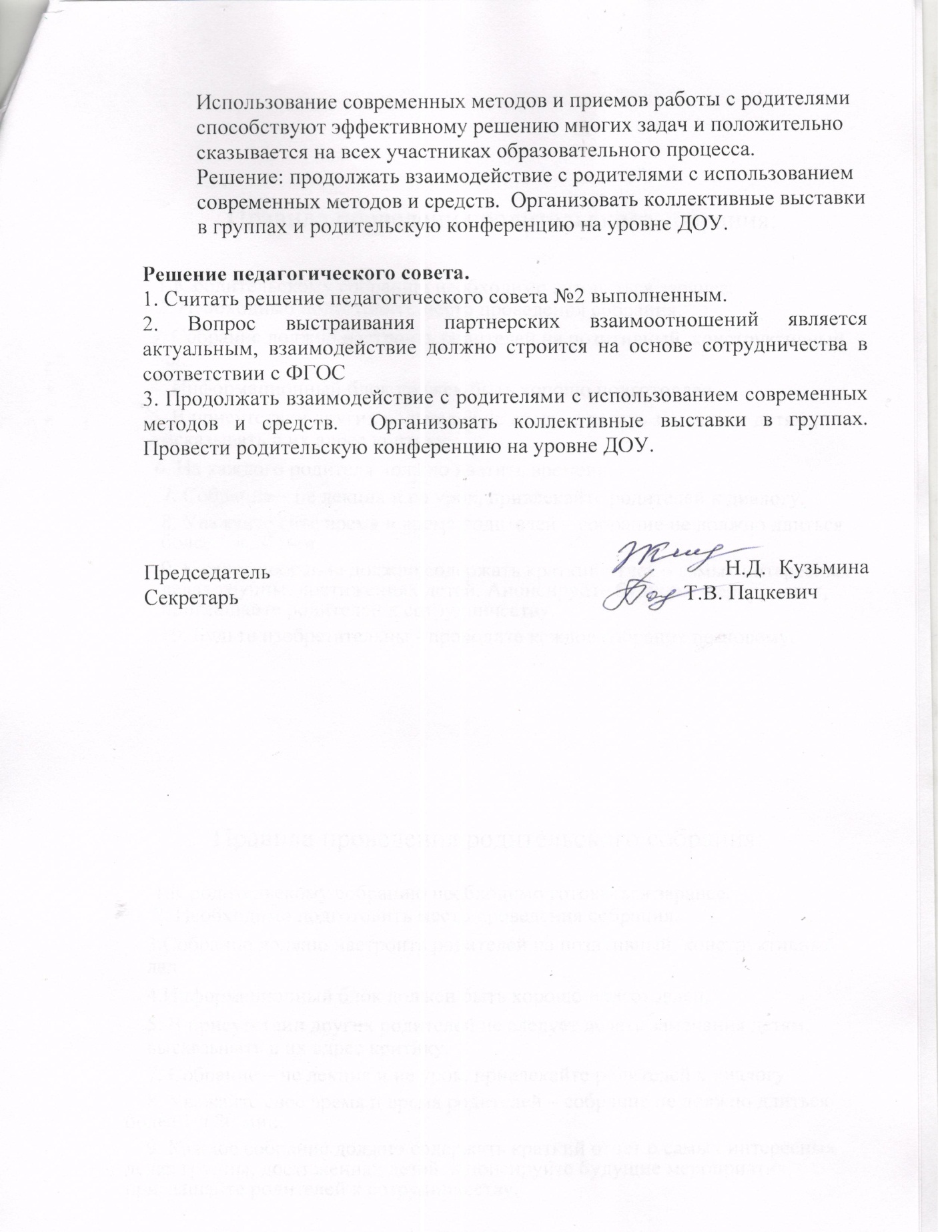 